                        FICHE DE RENSEIGNEMENTSNom :……………………………………………………………………………..Prénom :……………………………………………………………………………Adresse :………………………………………………………………………………………………………………………………………………………………………………………………………………………………….…………………………………………………………………………………………………………………………………………………………………………………………………………………………………………………Tel :                                                                tel portable :…………………………………………………………………………………………………..Adresse mail :………………………………………………………………………………………………….Site internet :……………………………………………………………………………………………………..N° de Siret :……………………………………………………………………………………………………….N° d’ordre Maison Des Artistes :……………………………………………………………………. Joindre un Relevé d’identité bancaire ainsi qu’une facture.Allergies alimentaires :         oui                      non                                             Les différents sites  2 sites de sculpture sont retenus pour cette rencontre, situés sur deux lieux proches :            Le sentier des Géants, à gauche de la route du Charmant Som            Le sentier des Géants, en contre bas de la route du Charmant SomSite A Sur le sentier des Géants, 50m après l’aire de pique-nique, sur la droite en contre bas de la route menant au Charmant Som. Billot de bois autoportant hauteur 2m diamètre 0,70m.Site B Sur le sentier des Géants derrière l’aide de pique-nique, en retrait à gauche de la route menant au Charmant Som. Billot de bois autoportant hauteur 2,50m- 3m diamètre 0,70 m.Les photographies des sites A-B accompagnent l’appel à sculpteur sur le site de l’association Artistes de ChartreuseVolet techniqueVeuillez trouver ci-dessous des informations importantes.Matériel-Les sculpteurs sont tenus d’apporter leurs matériels de sculpture pour mener à bien leur projet.-Aucun outils ne sera fourni par l’organisateur.L’usage de tronçonneuse électrique n’est pas permis.Tronçonneuses thermiques, veillez aux guides adaptés  voir L’usage de tronçonneuse électrique est à proscrire.Un local technique sera à la disposition des sculpteurs au Col de Porte pour leur matériel.Sécurité-Les sculpteurs devront veiller à leur propre sécurité en portant des vêtements et accessoires de protection individuels appropriés.L’organisateur décline toute responsabilité en cas de perte, vol ou accident.  - Les espaces de sculpture seront délimités par des barrières ou de la rubalise.   Les sculpteurs se chargeront de rappeler au public de ne pas pénétrer dans     l’enceinte sauf s’ils la jugent sans risque.-Exposition de sculpturesIl est laissé à la discrétion de chaque sculpteur, la possibilité de présenter des sculptures. Elles resteront sous leur propre responsabilité durant toute la durée de la rencontre de sculpture.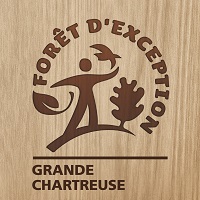 